TITLE(TIMES NEW ROMAN, 14 FONT SIZE, BOLD, ALL CAPS, CENTERED)*Author¹, Author², Author³Affiliation1Affiliation2Affiliation3*Corresponding author’s email: Abstract(Times New Roman 11, justify, 250-300 words)Keywords: 3 to 5 words1. INTRODUCTION (Title Times New Roman, 12 font size, bold) The extended abstract should be written according to the structured abstract format and be shorter than the full text. The subtitles of the extended abstract should be composed from the sections of abstract and keywords, introduction and objective, method, findings and argument, conclusion, and suggestions. The extended abstract of the full paper shall be written using Times New Roman font, single line spacing and 11 font size. The extended abstract can contain figures, tables, formulations, or images. The structure of the extended abstract should provide a clear explanation of the content of the research and the preparation phase of the work. Page margins should be set to 2.5 cm on all sides (right, left, top, bottom) following the A4 page size. The text should be right-aligned, and syllable segmentation should be avoided. The extended abstract should not exceed 4 pages including the references and pages should not be numbered. In the introduction section, it is important to review the current literature related to the research topic and clearly highlight the differences between the current work and previous similar studies. 2. MATERIALS AND METHODS All materials and methods that have been used in the work must be stated clearly and subtitles should be used when necessary. 2.1. Subtitle The first degree titles (2.) should be written left aligned, all caps and bold. The second and third degree subtitles (2.1, 2.1.1) should be written left aligned, bold and in title case. A blank line should be placed between the paragraphs and there should not be any paragraph indentation. 3. RESULTS AND DISCUSSION 3.1. Subtitle All of the tables, images and figures should be centered. Figures and images should be numbered together (Figure 2), and figure definitions should be placed below the respective figure or image; as for the tables, they should also be numbered (Table 2) and the table header should be placed at the top of the chart. Table, image and figure headers should be written with upper case initial letters, bold and should be centered. References (if any) of the tables, figures and images should be presented just below the respective tables, figures, and images in the form of authors’ surnames and publication dates. 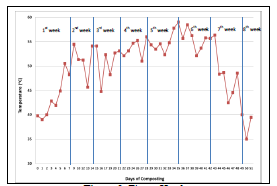 Figure 2. Figure Header3.2. Subtitle 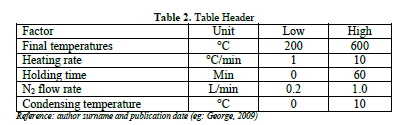 4. CONCLUSIONPlease conclude your work incorporating your most important finding as well as future works (3-4 lines). ACKNOWLEDGEMENT Please acknowledge your research grant, organization, scholarship (if relevant) REFERENCESTotal no. of references must not exceed 15. References that have been cited in the text within square brackets [ ] and assigned numbers should be listed in the order of their appearance in the text. References that have been presented in the reference list should be formatted according to the specific reference type indicated below: If the reference is an article; 1. Pommiera, S., Chenub, D., Quintardb, M. & Lefebvre, X. (2007). Modelling of moisture-dependent aerobic degradation of solid waste, Waste Management, 28, 7, 1188-1200 If the reference is a book; 2. Li, G., Hart, A. & Gregory, J. (1998). Flocculation and sedimentation, 295, Technomics Press, Lancaster PA. If the reference is a chapter of a book; 3. Blackburn, T. (1998). Flocculation and sedimentation. In Li, G., Hart, A. & Gregory, J. (Eds), Physical Processes, Technomics Press, 29-45, Lancaster PA. If the reference is a declaration; 4. Yıldız, Ş. & Balahorli, V. (2009). Treatment of the waste water seepage with membrane systems: Istanbul example, Membrane Technologies and Implementation Symposium, Istanbul – Turkey. 